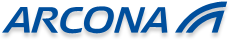 Pressinformation					2012-05-03Arcona har byggt nytt hotell i StockholmArcona har förvandlat kv. Lärjungen på Torsgatan 10 i Stockholm till den finska hotelloperatören Omenas första hotell i Stockholm. Arbetet som pågått på totalentreprenad sedan slutet av 2010 har inneburit omfattande ombyggnation av fastigheten och resulterat i 251 rum. Omena Hotel Stockholm är ett nytänkande budgethotell och öppnade lördagen den 28 april.  - Det är väldigt spännande att få vara med och introducera ett helt nytt koncept i Sverige. Vi har förvandlat 8000 kvm till ett komplett modernt hotell och arbetet har utförts i mycket nära och gott samarbete med alla inblandade, säger Christel Isaksson, projektchef Arcona.Förvaltare av fastigheten är Savills och hotellet är ritat av BSK Arkitekter. Hotellet ryms på plan 1-7 och i gatuplanet byggs också en restaurang – Allstar Sportbar – som kommer att öppna den 17 maj. - För Savills del har det varit en spännande resa och strax är cirkeln sluten. Förädlingen av fastigheten har fortlöpt med bra samarbete med såväl Arcona som totalentreprenör som våra hyresgäster Omena hotels och Allstar, Sportbar. Nu efter ca 2 år av projektering och produktion går vi tillbaka som förvaltare av fastigheten, berättar Elina Shaw, projektledare Savills.Omena hotels är en finsk hotellkedja och etablerade sig 2010 för första gången utanför Finland med Omena Köpenhamn. Konceptet bygger på låga rumspriser, on-linebokning och obemannade hotell. Nu har även Stockholm fått sitt första Omena hotell med utmärkt läge mitt i de centrala delarna av staden.För mer information:
Christel Isaksson, projektchef Arcona, tel 08-601 21 60, e-post: christel.isaksson@arcona.se Om Arcona:Arcona är ett Stockholmsbaserat företag som bygger och utvecklar fastigheter i Stockholm och Mälardalen. Verksamheten är organiserad i tre affärsområden. Arcona Lean Construction projekterar och bygger i nära samarbete med både kunder och leverantörer enligt metoden Lean Construction, som bland annat innebär att man - utifrån en fördjupad förståelse för kundens verksamhet - från tidiga skeden kan ta ett helhetsansvar för projektet på ett effektivt sätt. Arcona Concept arbetar med fastighetsutveckling, både i egen regi, med partners och som konsulter. Arcona Living utvecklar och genomför Arconas bostadsprojekt från idé till slutförsäljning. BSK Arkitekter och Exengo Installationskonsult AB ingår också som strategiska resurser i koncernen. Arconakoncernen omsatte 2011 ca 950 MSEK.